Общество с ограниченной ответственностьюПроизводственно-коммерческое предприятие«ЯрЭнергоСервис»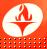 Схема теплоснабжения до 2028 годаКарапсельский сельсоветИланского районаКрасноярского краяКнига 1Схема теплоснабженияг. Красноярск, 2014г.Общество с ограниченной ответственностьюПроизводственно-коммерческое предприятие«ЯрЭнергоСервис»Схема теплоснабжения до 2028 годаКарапсельский сельсоветИланского районаКрасноярского краяКнига 1Схема теплоснабженияг. Красноярск, 2014г.Состав проекта:Книга 1 – Схема теплоснабжения до 2028г. Карапсельского сельсовета, Красноярского края.Книга 2, ТОМ I– Обосновывающие материалы к схеме теплоснабжения до 2028г. Карапсельского сельсовета, Красноярского края.Книга 2, ТОМ II– Обосновывающие материалы к схеме теплоснабжения до 2028 г. Карапсельского сельсовета, Красноярского края.СодержаниеВведение	7Общая часть.	9Раздел 1. Показатели перспективного спроса на тепловую энергию (мощность) и теплоноситель в установленных границах территории поселения, городского округа.	141.1. Площадь строительных фондов и приросты площади строительных фондов по расчетным элементам территориального деления с разделением объектов строительства на многоквартирные дома, жилые дома, общественные здания и производственные здания промышленных предприятий по этапам – на каждый год первого 5-летнего периода и на последующие 5-летние периоды (далее – этапы)	141.2 Объемы потребления тепловой энергии (мощности), теплоносителя и приросты потребления тепловой энергии (мощности), теплоносителя с разделением по видам теплопотребления в каждом расчетном элементе территориального деления на каждом этапе	151.3. Потребление тепловой энергии (мощности) и теплоносителя объектами, расположенными в производственных зонах, с учетом возможных изменений производственных зон и их перепрофилирования и приросты потребления тепловой энергии (мощности), теплоносителя производственными объектами с разделением по видам теплопотребления и по видам теплоносителя (горячая вода и пар) на каждом	16Раздел 2. Перспективные балансы располагаемой тепловой мощности источников тепловой энергии и тепловой нагрузки потребителей.	172.1 Радиус эффективного теплоснабжения, позволяющий определить условия, при которых подключение новых или увеличивающих тепловую нагрузку теплопотребляющих установок к системе теплоснабжения нецелесообразно вследствие увеличения совокупных расходов в указанной системе на единицу тепловой мощности, определяемый для зоны действия каждого источника тепловой энергии.	172.2 Описание существующих и перспективных зон действия систем теплоснабжения и источников тепловой энергии Карапсельского сельсовета, в том числе работающих на единую тепловую сеть, с выделенными (неизменными в течение отопительного периода)	182.3. Описание существующих и перспективных зон действия индивидуальных источников тепловой энергии.	182.4 Перспективные балансы тепловой мощности и тепловой нагрузки в перспективных зонах действия источников тепловой энергии, в том числе работающих на единую тепловую сеть, на каждом этапе.	18Подраздел 2.1. «Перспективные балансы тепловой мощности и тепловой нагрузки в каждой системе теплоснабжения и зоне действия источников тепловой энергии».	202.1.1 Существующие и перспективные значения установленной тепловой мощности основного оборудования источника (источников) тепловой энергии;	202.1.2 Существующие и перспективные технические ограничения на использование установленной тепловой мощности и значения располагаемой мощности основного оборудования источников тепловой энергии;	202.1.3 Существующие и перспективные затраты тепловой мощности на собственные и хозяйственные нужды источников тепловой энергии;	202.1.4 Значения существующей и перспективной тепловой мощности источников тепловой энергии нетто;	202.1.5 Значения существующих и перспективных потерь тепловой энергии при ее передаче по тепловым сетям, включая потери тепловой энергии в тепловых сетях теплопередачей через теплоизоляционные конструкции теплопроводов и потери теплоносителя, с указанием затрат теплоносителя на компенсацию этих потерь;	202.1.6 Затраты существующей и перспективной тепловой мощности на хозяйственные нужды тепловых сетей;	202.1.7 Значения существующей и перспективной резервной тепловой мощности источников теплоснабжения, в том числе источников тепловой энергии и источников тепловой энергии теплоснабжающих организаций, с выделением аварийного резерва и резерва по договорам на поддержание резервной тепловой мощности.	232.1.8 Значения существующей и перспективной тепловой нагрузки потребителей, устанавливаемые по договорам теплоснабжения, договорам на поддержание резервной тепловой мощности, долгосрочным договорам теплоснабжения, в соответствии с которыми цена определяется по соглашению сторон, и по долгосрочным договорам, в отношении которых установлен долгосрочный тариф.	23Раздел 3. Перспективные балансы теплоносителя	243.1 Перспективные балансы производительности водоподготовительных установок и максимального потребления теплоносителя теплопотребляющими установками потребителей	243.2 Перспективные балансы производительности водоподготовительных установок источников тепловой энергии для компенсации потерь теплоносителя в аварийных режимах работы систем теплоснабжения приведены.	25Раздел 4. Предложения по новому строительству, реконструкции и техническому перевооружению источников тепловой энергии	264.1 Предложения по строительству источников тепловой энергии, обеспечивающих перспективную тепловую нагрузку на осваиваемых территориях поселения, городского округа, для которых отсутствует возможность или целесообразность передачи тепловой энергии от существующих или реконструируемых источников тепловой энергии.	264.2 Предложения по реконструкции источников тепловой энергии, обеспечивающих перспективную тепловую нагрузку в существующих и расширяемых зонах действия источников тепловой энергии	264.3 Предложения по техническому перевооружению источников тепловой энергии с целью повышения эффективности работы систем теплоснабжения.	274.4 Графики совместной работы источников тепловой энергии, функционирующих в режиме комбинированной выработки электрической и тепловой энергии и котельных, меры по выводу из эксплуатации, консервации и демонтажу избыточных источников тепловой энергии, а также источников тепловой энергии, выработавших нормативный срок службы, в случае, если продление срока службы технически невозможно или экономически нецелесообразно;	274.5 Меры по переоборудованию котельных в источники комбинированной выработки электрической и тепловой энергии для каждого этапа;	284.7 Решения о загрузке источников тепловой энергии, распределении (перераспределении) тепловой нагрузки потребителей тепловой энергии в каждой зоне действия системы теплоснабжения между источниками тепловой энергии, поставляющими тепловую энергию в данной системе теплоснабжения, на каждом этапе.	284.5. Оптимальный температурный график отпуска тепловой энергии для каждого источника тепловой энергии или группы источников в системе теплоснабжения, работающей на общую тепловую сеть, устанавливаемый для каждого этапа, и оценку затрат при необходимости его изменения.	294.6. Предложения по перспективной установленной тепловой мощности каждого источника тепловой энергии с учетом аварийного и перспективного резерва тепловой мощности с предложениями по утверждению срока ввода в эксплуатацию новых мощностей.	295.1 Предложения по строительству и реконструкции тепловых сетей, обеспечивающих перераспределение тепловой нагрузки из зон с дефицитом располагаемой тепловой мощности источников тепловой энергии в зоны с резервом располагаемой тепловой мощности источников тепловой энергии (использование существующих резервов)	305.2 Предложения по строительству и реконструкции тепловых сетей для обеспечения перспективных приростов тепловой нагрузки в осваиваемых районах поселения, городского округа под жилищную, комплексную или производственную застройку.	305.3 Предложения по строительству и реконструкции тепловых сетей в целях обеспечения условий, при наличии которых существует возможность поставок тепловой энергии потребителям от различных источников тепловой энергии при сохранении надежности теплоснабжения;	305.4 Предложения по строительству и реконструкции тепловых сетей для повышения эффективности функционирования системы теплоснабжения, в том числе за счет перевода котельных в пиковый режим работы или ликвидации котельных.	305.5 Предложения по строительству и реконструкции тепловых сетей для обеспечения нормативной надежности и безопасности теплоснабжения, определяемых в соответствии с методическими указаниями по расчету уровня надежности и качества поставляемых товаров, оказываемых услуг для организаций, осуществляющих деятельность по производству и (или) передаче тепловой энергии, утверждаемыми уполномоченным Правительством Российской Федерации федеральным органом исполнительной власти.	31Раздел 6. Перспективные топливные балансы.	32Раздел 7. Инвестиции в строительство, реконструкцию и техническое перевооружение	347.1 Предложения по величине необходимых инвестиций в строительство, реконструкцию и техническое перевооружение источников тепловой энергии на каждом этапе.	347.2 Предложения по величине необходимых инвестиций в строительство, реконструкцию и техническое перевооружение тепловых сетей, насосных станций и тепловых пунктов на каждом этапе.	357.3 Предложения по величине инвестиций в строительство, реконструкцию и техническое перевооружение в связи с изменениями температурного графика и гидравлического режима работы системы теплоснабжения	36Раздел 8. Решение об определении единой теплоснабжающей организации (организаций).	37Раздел 9. Решения о распределении тепловой нагрузки между источниками тепловой энергии.	38Раздел 10. Решения по бесхозяйным тепловым сетям.	39Заключение.	40ВведениеРазработка схемы теплоснабжения представляет собой комплексную проблему, от правильного решения которой во многом зависят масштабы необходимых капитальных вложений в эти системы. Прогноз спроса на тепловую энергию основан на прогнозировании развития города, в первую очередь его строительной деятельности, определённой генеральным планом на период до 2028 года.Рассмотрение проблемы начинается на стадии разработки генеральных планов в самом общем виде совместно с другими вопросами инфраструктуры, и такие решения носят предварительный характер. Даётся обоснование необходимости сооружения новых или расширение существующих источников тепла для покрытия имеющегося дефицита мощности и возрастающих тепловых нагрузок на расчётный срок. При этом рассмотрение вопросов выбора основного оборудования для котельных, а также трасс тепловых сетей от них производится только после технико-экономического обоснования принимаемых решений. В качестве основного предпроектного документа по развитию теплового хозяйства поселка городского типа принята практика составления перспективных схем теплоснабжения городов.Схемы разрабатываются на основе анализа фактических тепловых нагрузок потребителей с учётом перспективного развития на 15 лет, структуры топливного баланса региона, оценки состояния существующих источников тепла и тепловых сетей и возможности их дальнейшего использования, рассмотрения вопросов надёжности, экономичности.Обоснование решений (рекомендаций) при разработке схемы теплоснабжения осуществляется на основе технико-экономического сопоставления вариантов развития системы теплоснабжения в целом и отдельных ее частей (локальных зон теплоснабжения) путем оценки их сравнительной эффективности по критериюминимума суммарных дисконтированных затрат.С повышением степени централизации, как правило, повышается экономичность выработки тепла, снижаются начальные затраты и расходы по эксплуатации источников теплоснабжения, но одновременно увеличиваются начальные затраты на сооружение тепловых сетей и эксплуатационные расходы на транспорт тепла.Централизация теплоснабжения всегда экономически выгодна при плотной застройке в пределах района. При централизации теплоснабжения только от котельных не осуществляется комбинированная выработка электрической энергии на базе теплового потребления (т.е. не реализуется принцип теплофикации), поэтому суммарный расход топлива на удовлетворение теплового потребления больше, чем при теплофикации.В последние годы наряду с системами централизованного теплоснабжения значительному усовершенствованию подверглись системы децентрализованного теплоснабжения.Основой для разработки и реализации схемы теплоснабжения является Федеральный закон от 27 июля 2010 г. № 190-ФЗ "О теплоснабжении" (Статья 23. Организация развития систем теплоснабжения поселений, городских округов), регулирующий всю систему взаимоотношений в теплоснабжении и направленный на обеспечение устойчивого и надёжного снабжения тепловой энергией потребителей.При проведении разработки использовались:Федеральный закон от 27 июля 2010 г. № 190–ФЗ "О теплоснабжении".Постановление Правительства Российской Федерации от 22 февраля 2012 г. № 154 «О требованиях к схемам теплоснабжения, порядку их разработки и утверждения».Технической базой разработки являются:– генеральный план развития с.Карапсель;– эксплуатационная документация (расчетные температурные графики, гидравлические режимы, данные по присоединенным тепловым нагрузкам, их видам и т.п.);– конструктивные данные по видам прокладки и типам применяемых теплоизоляционных конструкций, сроки эксплуатации тепловых сетей;– документы по хозяйственной и финансовой деятельности (действующие нормы и нормативы, тарифы и их составляющие, лимиты потребления, договоры на поставку топливно-энергетических ресурсов (ТЭР) и на пользование тепловой энергией, водой, данные потребления ТЭР на собственные нужды, по потерям ТЭР и т.д.);Общаячасть.Общие сведения об объекте – муниципальное образование Карапсельский сельсовет Иланского района Красноярского края образован в .1931 году. Имея статус сельского поселения в соответствии с Федеральным законом от 06.10.2003г. №131-ФЗ «Об общих принципах организации местного самоуправления в Российской Федерации» является самостоятельным муниципальным образованием, находящимся в границах Иланского района Красноярского края. Административным центром сельсовета является село Карапсель Иланского района Красноярского края. В состав муниципального образования входят следующие населенные пункты: Удаленность административного центра поселения от районного центра – 15 км., от краевого центра – 265 км.Системы централизованного теплоснабжения присутствуют в д. Красный Хлебороб и с. Карапсель. В сельских поселениях муниципального образования преобладает малоэтажная застройка (частный сектор).Краткая климатическая характеристика муниципального образования «Карапсельский сельсовет»:Для характеристики климата использованы данные СНиП 23-01-99* «Строительная климатология» для г. Канск. По строительно-климатическому районированию Карапсельский сельсовет относится к подрайону IВ.Данные СНиП 23-01-99* «Строительная климатология»Таблица 2.5.11. Характеристика системы теплоснабжения Карапсельского сельсоветаВ настоящее время теплоснабжение сельских поселений, входящих в состав Карапсельского сельсовета осуществляют совместно: Общество с ограниченной ответственностью «Красноярская региональная энергетическая компания» (далее ООО «КРЭК») и Муниципальное унитарное предприятие «Многоотраслевое производственное объединение Восток» (далее МУП «МПО Восток». Данные энергоснабжающие предприятия вырабатывают и отпускают тепловую энергию в виде горячей воды потребителям сельских поселений на нужды отопления жилых, административных, социально-культурных зданий, а также некоторых промышленных предприятий.Отпуск тепла потребителям производится от 2 источников тепловой энергии:с. Карапсель, Котельная №11, ул. Трактовая, 72А (температурный график – 95/70оС, система теплоснабжения – двухтрубная, открытая, подпитка – от централизованного водопровода.);д. Красный Хлебороб, Котельная №1, ул. Садовая, 1А (температурный график – 95/70оС, система теплоснабжения – двухтрубная, открытая, подпитка – от централизованного водопровода);Магистральные трубопроводы сетевой воды от указанных источников теплоты не оснащены приборами учета тепловой энергии и теплоносителя.Принципиальная схема источника тепловой энергиии (котельной №11), схемы тепловых сетей от теплоисточников в сельских поселениях представлены на схемах:Схема котельной с. Карапсель.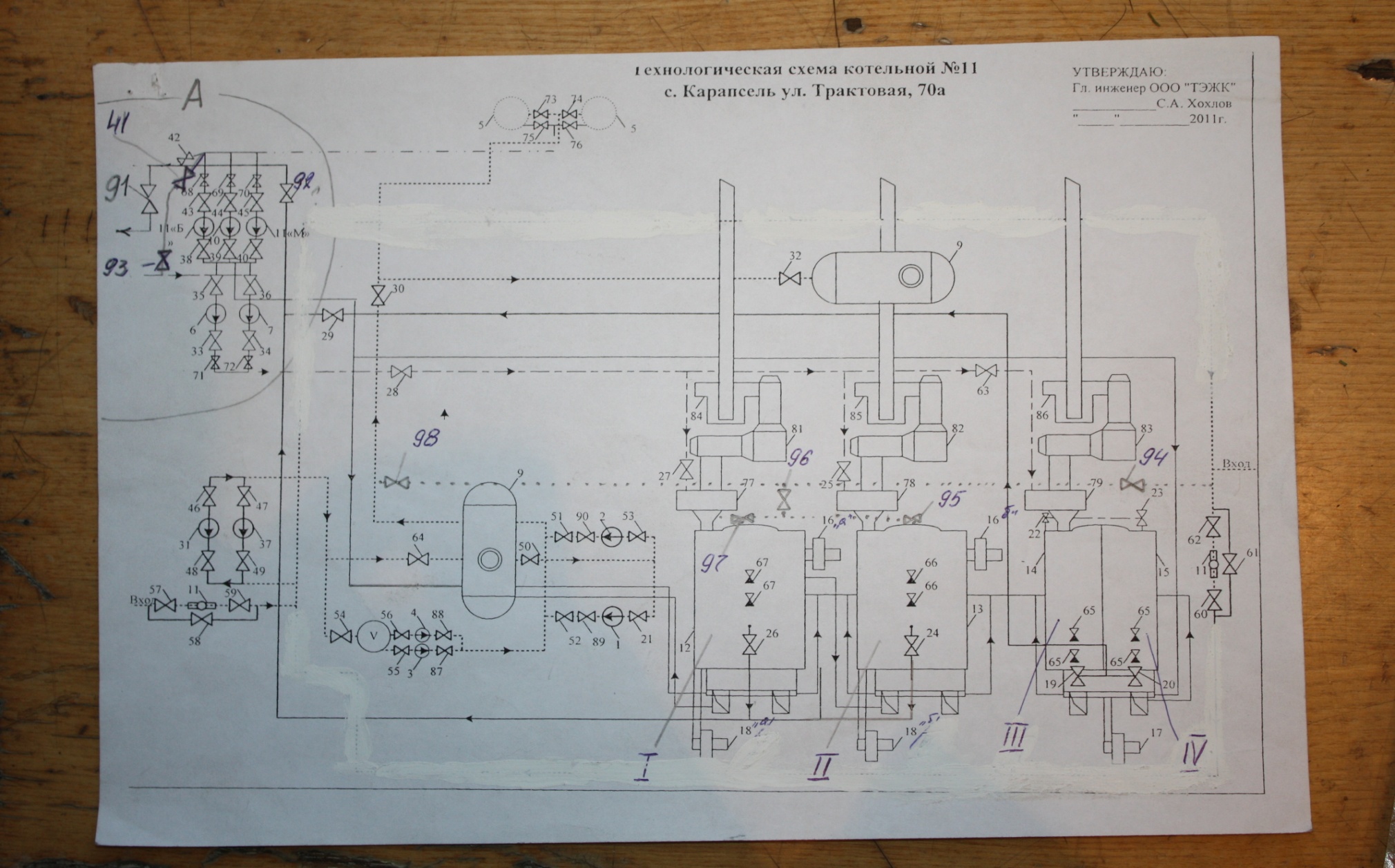 Схема тепловых сетей с. КарапсельСхема тепловых сетей д. Красный ХлеборобРаздел 1.
Показатели перспективного спроса на тепловую энергию (мощность) и теплоноситель в установленных границах территории поселения, городского округа.1.1. Площадь строительных фондов и приросты площади строительных фондов по расчетным элементам территориального деления с разделением объектов строительства на многоквартирные дома, жилые дома, общественные здания и производственные здания промышленных предприятий по этапам – на каждый год первого 5-летнего периода и на последующие 5-летние периоды (далее – этапы)Информация представлена в таблице 1.1.1.Таблица 1.1.1. Площадь строительных фондов по расчетным элементам территориального деленияПрирост объемов потребления тепла в сельских поселениях не прогнозируется.1.2. Объемы потребления тепловой энергии (мощности), теплоносителя и приросты потребления тепловой энергии (мощности), теплоносителя с разделением по видам теплопотребления в каждом расчетном элементе территориального деления на каждом этапеОбъемы потребления тепловой энергии (мощности), теплоносителя и приросты потребления тепловой энергии (мощности), теплоносителя с разделением по видам теплопотребления. Данные представлены в таблице 1.2.Таблица1.2. Объемы потребления тепловой энергии1.3. Потребление тепловой энергии (мощности) и теплоносителя объектами, расположенными в производственных зонах, с учетом возможных изменений производственных зон и их перепрофилирования и приросты потребления тепловой энергии (мощности), теплоносителя производственными объектами с разделением по видам теплопотребления и по видам теплоносителя (горячая вода и пар) на каждомПодключение потребители к централизованному теплоснабжению в промышленных зонах не предусматриваются (отсутствуют заявки на подключение к центральному теплоснабжению).Раздел 2.
Перспективные балансы располагаемой тепловой мощности источников тепловой энергии и тепловой нагрузки потребителей.2.1. Радиус эффективного теплоснабжения, позволяющий определить условия, при которых подключение новых или увеличивающих тепловую нагрузку теплопотребляющих установок к системе теплоснабжения нецелесообразно вследствие увеличения совокупных расходов в указанной системе на единицу тепловой мощности, определяемый для зоны действия каждого источника тепловой энергии.Радиус эффективного теплоснабжения, позволяющий определить условия, при которых подключение новых или увеличивающих тепловую нагрузку теплопотребляющих установок к системе теплоснабжения нецелесообразно, вследствии увеличения совокупных расходов в указанной системе на единицу тепловой мощности, определяемых для зоны действия каждого источника тепловой энергии. В данной схеме расчет радиусов эффективного теплоснабжения является нецелесообразным.2.2. Описание существующих и перспективных зон действия систем теплоснабжения и источников тепловой энергии Карапсельского сельсовета, в том числе работающих на единую тепловую сеть, с выделенными (неизменными в течение отопительного периода)Зоны действия источников тепловой энергии, №11 с. Карапсель и №1 д. Красный Хлебороб смотри. Книга 2, ТОМ I.2.3.Описание существующих и перспективных зон действия индивидуальных источников тепловой энергии.Зоны действия индивидуального теплоснабжения в настоящее время ограничиваются существующими индивидуальными жилыми домами.Согласно генеральному плану Карапсельского сельсовета перспективная застройка отсутствует.2.4 Перспективные балансы тепловой мощности и тепловой нагрузки в перспективных зонах действия источников тепловой энергии, в том числе работающих на единую тепловую сеть, на каждом этапе.Перспективные балансы тепловой мощности и тепловой нагрузки в перспективных зонах действия источников тепловой энергии.Данные представлены в таблице2.4.Таблица 2.4 Перспективные балансы тепловой мощности и тепловой нагрузки в перспективных зонах действия источников тепловой энергии.Подраздел 2.1.
«Перспективные балансы тепловой мощности и тепловой нагрузки в каждой системе теплоснабжения и зоне действия источников тепловой энергии».2.1.1. Существующие и перспективные значения установленной тепловой мощности основного оборудования источника (источников) тепловой энергии;Информация представлена в таблицах 2.1.1, 2.1.2.2.1.2 Существующие и перспективные технические ограничения на использование установленной тепловой мощности и значения располагаемой мощности основного оборудования источников тепловой энергии;Технических ограничений нет2.1.3.Существующие и перспективные затраты тепловой мощности на собственные и хозяйственные нужды источников тепловой энергии;Информация представлена в таблицах 2.1.1, 2.1.2.2.1.4. Значения существующей и перспективной тепловой мощности источников тепловой энергии нетто;Информация представлена в таблицах 2.1.1, 2.1.2.2.1.5.Значения существующих и перспективных потерь тепловой энергии при ее передаче по тепловым сетям, включая потери тепловой энергии в тепловых сетях теплопередачей через теплоизоляционные конструкции теплопроводов и потери теплоносителя, с указанием затрат теплоносителя на компенсацию этих потерь;Информация представлена в таблицах 2.1.1, 2.1.2.2.1.6.Затраты существующей и перспективной тепловой мощности на хозяйственные нужды тепловых сетей;Информация представлена в таблицах 2.1.1, 2.1.2.Таблица 2.1.1. Параметры установленной тепловой мощности теплофикационного оборудования и теплофикационной установки, ограничения тепловой мощности и параметры располагаемой тепловой мощности.Таблица 2.1.2. Параметры перспективной установленной тепловой мощности теплофикационного оборудования и теплофикационной установки, ограничения тепловой мощности и параметры располагаемой тепловой мощности с учетом перспективы до 2028 года.2.1.7. Значения существующей и перспективной резервной тепловой мощности источников теплоснабжения, в том числе источников тепловой энергии и источников тепловой энергии теплоснабжающих организаций, с выделением аварийного резерва и резерва по договорам на поддержание резервной тепловой мощности.Не предусматривается.2.1.8.Значения существующей и перспективной тепловой нагрузки потребителей, устанавливаемые по договорам теплоснабжения, договорам на поддержание резервной тепловой мощности, долгосрочным договорам теплоснабжения, в соответствии с которыми цена определяется по соглашению сторон, и по долгосрочным договорам, в отношении которых установлен долгосрочный тариф.Не предусматривается.Раздел 3.
Перспективные балансы теплоносителя3.1. Перспективные балансы производительности водоподготовительных установок и максимального потребления теплоносителя теплопотребляющими установками потребителейИнформация представлена в таблице 3.1.Таблица 3.1. Перспективные балансы производительности водоподготовительных установок.3.2. Перспективные балансы производительности водоподготовительных установок источников тепловой энергии для компенсации потерь теплоносителя в аварийных режимах работы систем теплоснабжения приведены.Не предусматриваются.Раздел4.
Предложения по новому строительству, реконструкции и техническому перевооружению источников тепловой энергии4.1. Предложения по строительству источников тепловой энергии, обеспечивающих перспективную тепловую нагрузку на осваиваемых территориях поселения, городского округа, для которых отсутствует возможность или целесообразность передачи тепловой энергии от существующих или реконструируемых источников тепловой энергии.Согласно генерального плана Карапсельского сельсовета, застройка на осваиваемых территориях сельских поселений не планируется.4.2. Предложения по реконструкции источников тепловой энергии, обеспечивающих перспективную тепловую нагрузку в существующих и расширяемых зонах действия источников тепловой энергииПеречень мероприятий по котельным указан в таблице 4.2.Таблица 4.2. Предложения по реконструкции источников тепловой энергии4.3 Предложения по техническому перевооружению источников тепловой энергии с целью повышения эффективности работы систем теплоснабжения.В связи с физическим износом основного и вспомогательного оборудования на котельных рекомендуется произвести их реконструкцию, а именно:- установка систем водоподготовки для увеличения срока службы котлов и трубопроводов тепловой сети;-установка автоматизированной системы коммерческого учета тепловых ресурсов (обеспечение сбора, обработки, хранения и передачи информации о давлении, температуре, расходе теплоносителя отпускаемого потребителям), системы коммерческого учета электрической энергии; системы коммерческого учета холодной воды.- замена существующих насосов на более энергоэффективные, либо установка на существующие насосы частотных регуляторов для уменьшения расхода электроэнергии.4.4. Графики совместной работы источников тепловой энергии, функционирующих в режиме комбинированной выработки электрической и тепловой энергии и котельных, меры по выводу из эксплуатации, консервации и демонтажу избыточных источников тепловой энергии, а также источников тепловой энергии, выработавших нормативный срок службы в случае, если продление срока службы технически невозможно или экономически нецелесообразно;Источники с комбинированной выработкой электрической и тепловой энергией в Карапсельском сельсовете отсутствуют.4.5. Меры по переоборудованию котельных в источники комбинированной выработки электрической и тепловой энергии для каждого этапа;Переоборудование источников тепловой энергии в источники комбинированной выработки электрической и тепловой энергии не требуется.4.6. Меры по переводу котельных, размещенных в существующих и расширяемых зонах действия источников комбинированной выработки тепловой и электрической энергии, в пиковый режим работы для каждого этапа, в том числе график перевода;Источники с комбинированной выработкой электрической и тепловой энергией в Карапсельском сельсовете отсутствуют.4.7.  Решения о загрузке источников тепловой энергии, распределении (перераспределении) тепловой нагрузки потребителей тепловой энергии в каждой зоне действия системы теплоснабжения между источниками тепловой энергии, поставляющими тепловую энергию в данной системе теплоснабжения, на каждом этапе.Распределение тепловой нагрузки потребителей тепловой энергии представлено в таблице 4.7. Перераспределение тепловой нагрузки невозможно ввиду отдаленности источников друг от друга.Таблица 4.7. Баланс тепловой нагрузки потребителей тепловой энергии4.5. Оптимальный температурный график отпуска тепловой энергии для каждого источника тепловой энергии или группы источников в системе теплоснабжения, работающей на общую тепловую сеть, устанавливаемый для каждого этапа, и оценку затрат при необходимости его изменения.Оптимальным температурным графиком отпуска тепловой энергии для котельных является температурный график 95/70С, фактический 80/55С, ввиду непосредственного подключения потребителей.4.6. Предложения по перспективной установленной тепловой мощности каждого источника тепловой энергии с учетом аварийного и перспективного резерва тепловой мощности с предложениями по утверждению срока ввода в эксплуатацию новых мощностей.В с. Карапсель планируется обследование строительных конструкций здания котельной, реконструкция котельной, тепловой мощностью до 5 Гкал/ч взамен существующей котельной, тепловой мощностью 15 Гкал/ч.Раздел 5.
Предложения по строительству и реконструкции тепловых сетей5.1. Предложения по строительству и реконструкции тепловых сетей, обеспечивающих перераспределение тепловой нагрузки из зон с дефицитом располагаемой тепловой мощности источников тепловой энергии в зоны с резервом располагаемой тепловой мощности источников тепловой энергии (использование существующих резервов)Зон с дефицитом тепловой мощности в Карапсельском сельсовете нет.В связи с этим, данные мероприятия не рассматриваются.5.2. Предложения по строительству и реконструкции тепловых сетей для обеспечения перспективных приростов тепловой нагрузки в осваиваемых районах поселения, городского округа под жилищную, комплексную или производственную застройку.Приросты тепловой нагрузки в сельских поселениях Карапсельского сельсовета не планируются.5.3. Предложения по строительству и реконструкции тепловых сетей в целях обеспечения условий, при наличии которых существует возможность поставок тепловой энергии потребителям от различных источников тепловой энергии при сохранении надежности теплоснабжения;Строительство и реконструкция тепловых сетей в целях обеспечения условий, при наличии которых существует возможность поставок тепловой энергии потребителям от различных источников тепловой энергии не предусматривается.5.4. Предложения по строительству и реконструкции тепловых сетей для повышения эффективности функционирования системы теплоснабжения, в том числе за счет перевода котельных в пиковый режим работы или ликвидации котельных.Строительство тепловых сетей для повышения эффективности функционирования системы теплоснабжения, в том числе за счет перевода котельных в пиковый режим работы или ликвидации котельных не предусматривается. 5.5. Предложения по строительству и реконструкции тепловых сетей для обеспечения нормативной надежности и безопасности теплоснабжения, определяемых в соответствии с методическими указаниями по расчету уровня надежности и качества поставляемых товаров, оказываемых услуг для организаций, осуществляющих деятельность по производству и (или) передаче тепловой энергии, утверждаемыми уполномоченным Правительством Российской Федерации федеральным органом исполнительной власти.Строительство тепловых сетей, для обеспечения нормативной надежности теплоснабжения не требуется. См. главу 9 обосновывающих материалов.Раздел 6.
Перспективные топливные балансы.Перспективные топливные балансы для каждого источника тепловой энергии, расположенного в границах поселения, городского округа по видам основного, резервного и аварийного топлива на каждом этапе.Данные представлены в таблице 6.1.Таблица 6.1. Топливные балансы для котельных Карапсельского сельсовета с подключением перспективных нагрузок до 2028 год.*-с низшей теплотворной способностью 3700 ккал/кгРаздел7.
Инвестиции в строительство, реконструкцию и техническое перевооружение7.1 Предложения по величине необходимых инвестиций в строительство, реконструкцию и техническое перевооружение источников тепловой энергии на каждом этапе.Данные представлены в таблице 7.1Таблица 7.1. Мероприятия и затраты на реконструкцию котельных (котельно-вспомогательного оборудования).7.2 Предложения по величине необходимых инвестиций в строительство, реконструкцию и техническое перевооружение тепловых сетей, насосных станций и тепловых пунктов на каждом этапе.Данные представлены в таблице 7.2.											Таблица 7.2.В соответствии с законом №190-ФЗ «О теплоснабжении» от 27.07.2010г (в редакции №11 от 03.02.2014г.) и законом №261-ФЗ «Об энергосбережении и о повышении энергетической эффективности и о внесении изменений в отдельные законодательные акты Российской Федерации» от 23.11.2009г (в редакции от 28.12.2013г) у потребителей тепловой энергии необходимо установить теплообменное оборудование для перевода системы горячего водоснабжения на независимую схему подключения, за счет средств потребителей.7.3 Предложения по величине инвестиций в строительство, реконструкцию и техническое перевооружение в связи с изменениями температурного графика и гидравлического режима работы системы теплоснабженияИнвестиций не требуется, изменение температурного графика на котельных Карапсельского сельсовета не предусматривается, ввиду непосредственного подключения абонентов.Раздел 8.
Решение об определении единой теплоснабжающей организации (организаций).В настоящее время предприятие ООО «КРЭК» отвечает всем требованиям критериев по определению единой теплоснабжающей организации, а именно:1) Владение на праве собственности или ином законном основании источниками тепловой энергии с наибольшей совокупной установленной тепловой мощностью в границах зоны деятельности единой теплоснабжающей организации или тепловыми сетями, к которым непосредственно подключены источники тепловой энергии с наибольшей совокупной установленной тепловой мощностью в границах зоны деятельности единой теплоснабжающей организации.На балансе предприятия ООО «КРЭК» находится Котельная №11 и  магистральные тепловые сети от нее.2) Статус единой теплоснабжающей организации присваивается организации, способной в лучшей мере обеспечить надежность теплоснабжения в соответствующей системе теплоснабжения.Способность обеспечить надежность теплоснабжения определяется наличием у предприятия ООО «КРЭК» технических возможностей и квалифицированного персонала по наладке, мониторингу, диспетчеризации, переключениям и оперативному управлению гидравлическими режимами.3) Предприятие ООО «КРЭК» согласно требованиям критериев по определению единой теплоснабжающей организации при осуществлении своей деятельности фактически уже исполняет обязанности единой теплоснабжающей организации, а именно:а) заключает и надлежаще исполняет договоры теплоснабжения со всеми обратившимися к ней потребителями тепловой энергии в своей зоне деятельности;б) надлежащим образом исполняет обязательства перед иными теплоснабжающими и теплосетевыми организациями в зоне своей деятельности;в) осуществляет контроль режимов потребления тепловой энергии в зоне своей деятельности.г) будет осуществлять мониторинг реализации схемы теплоснабжения, и подавать в орган, утвердивший схему теплоснабжения, отчеты о реализации, включая предложения по актуализации схемы теплоснабжения.Таким образом, на основании критериев определения единой теплоснабжающей организации, установленных в проекте правил организации теплоснабжения, утверждаемых Правительством Российской Федерации, предлагается определить единой теплоснабжающей организацией Карапсельского сельсовета - предприятие ООО «КРЭК»Раздел9.
Решения о распределении тепловой нагрузки между источниками тепловой энергии.Распределение тепловой нагрузки между источниками тепловой энергии не предусматривается, ввиду нахождения потребителей в отдаленности друг от друга.Раздел10.
Решения по бесхозяйным тепловым сетям.Безхозяйных тепловых сетей Карапсельском сельсовете нет.Статья 15, пункт 6. Федерального закона от 27 июля 2010 года № 190-ФЗ: «В случае выявления бесхозяйных тепловых сетей (тепловых сетей, не имеющих эксплуатирующей организации) орган местного самоуправления поселения или городского округа до признания права собственности на указанные бесхозяйные тепловые сети в течение тридцати дней с даты их выявления обязан определить теплосетевую организацию, тепловые сети которой непосредственно соединены с указанными бесхозяйными тепловыми сетями, или единую теплоснабжающую организацию в системе теплоснабжения, в которую входят указанные бесхозяйные тепловые сети и которая осуществляет содержание и обслуживание указанных бесхозяйных тепловых сетей. Орган регулирования обязан включить затраты на содержание и обслуживание бесхозяйных тепловых сетей в тарифы соответствующей организациина следующий период регулирования».Заключение.Схема теплоснабжения подлежит ежегодно актуализации в отношении следующих данных:внесение изменений в схему теплоснабжения или отказ от внесения изменений в части включения в нее мероприятий по обеспечению технической возможности подключения к системам теплоснабжения объектов капитального строительства;ввод в эксплуатацию в результате строительства, реконструкции и технического перевооружения источников тепловой энергии и соответствие их обязательным требованиям, установленным законодательством Российской Федерации, и проектной документации;строительство и реконструкция тепловых сетей, включая их реконструкцию в связи с исчерпанием установленного и продленного ресурсов;В разработанной схеме теплоснабжения (далее – схема) Карапсельского сельсовета полностью отображены все Разделы, относящиеся к утвержденной схеме теплоснабжения и Главы, относящиеся к обоснованным материалам в соответствии с постановление Правительства РФ №154 от 22 февраля 2012 года.Директор:Усенков Д.Г.ГИП:Корчак И.В.Ведущий специалистЛиповка А.Ю.ИнженерКаменецкий Ю.В.№Наименование населенных пунктовРасстояние от центра, кмЧисленность населенияЧисло домовых хозяйств1село Карапсель16883032деревня Ловать7155723деревня Милехино17109434деревня Красный Хлебороб252321025деревня Степаново30350137Температура воздуха наиболее холодной пятидневки, °С, обеспеченностью 0,92< 8 °С< 8 °С< 10 °С< 10 °СТемпература воздуха наиболее холодной пятидневки, °С, обеспеченностью 0,92Продолжительность, сут.средняя температура, °СПродолжительность, сут.средняя температура, °С-42237-8,8254-7,7№ жил. образ.Объем жилфонда(м² отапл. пл.жилищ)в том числе по этажностив том числе по этажностив том числе по этажностиКоличество жителей, чел. (при обеспеченности 21,1м²/чел.)№ жил. образ.Объем жилфонда(м² отапл. пл.жилищ)усад.1-2 эт.без приусадеб. уч.3-4-5 эт.Количество жителей, чел. (при обеспеченности 21,1м²/чел.)123456с. Карапсель15147,9---894д. Красный Хлебороб1589---256ИТОГО15397,6---1150Вновь построенные-Жилое образованиеИсточники тепловой энергииРасчетный периодОтопление, Гкал/чГВС, Гкал/чСуммарное потребление теплас. КарапсельКотельная №11Существующая тепловая нагрузка--0,675с. КарапсельКотельная №11Перспективная тепловая нагрузка2013--0,675с. КарапсельКотельная №11Перспективная тепловая нагрузка2014--0,675с. КарапсельКотельная №11Перспективная тепловая нагрузка2015--0,675с. КарапсельКотельная №11Перспективная тепловая нагрузка2016--0,675с. КарапсельКотельная №11Перспективная тепловая нагрузка2017--0,675с. КарапсельКотельная №11Перспективная тепловая нагрузка2018-2023--0,675с. КарапсельКотельная №11Перспективная тепловая нагрузка2023-2028--0,675д. Красный ХлеборобКотельная №1Существующая тепловая нагрузка-2,5190,1042,62814д. Красный ХлеборобКотельная №1Перспективная тепловая нагрузка2013--2,62814д. Красный ХлеборобКотельная №1Перспективная тепловая нагрузка2014--2,62814д. Красный ХлеборобКотельная №1Перспективная тепловая нагрузка2015--2,62814д. Красный ХлеборобКотельная №1Перспективная тепловая нагрузка2016--2,62814д. Красный ХлеборобКотельная №1Перспективная тепловая нагрузка2017--2,62814д. Красный ХлеборобКотельная №1Перспективная тепловая нагрузка2018-2023--2,62814д. Красный ХлеборобКотельная №1Перспективная тепловая нагрузка2023-2028--2,62814Территориальное делениеЭтапыТепловая нагрузка, Гкал/чТепловая нагрузка, Гкал/чТепловая нагрузка, Гкал/чТепловая нагрузка, Гкал/чТепловая нагрузка, Гкал/чТепловая нагрузка, Гкал/чТепловая нагрузка, Гкал/чТепловая нагрузка, Гкал/чТеплоноситель, м3/чТеплоноситель, м3/чТеплоноситель, м3/чТеплоноситель, м3/чТеплоноситель, м3/чТеплоноситель, м3/чТеплоноситель, м3/чТеплоноситель, м3/чТерриториальное делениеЭтапыОтоплениеОтоплениеВентиляцияВентиляцияГВСГВССуммарнаяСуммарнаяОтоплениеОтоплениеВентиляцияВентиляцияГВСГВССуммарнаяСуммарнаяТерриториальное делениеЭтапыСуществующее потреблениеПрирост потребленияСуществующее потреблениеПрирост потребленияСуществующее потреблениеПрирост потребленияСуществующее потреблениеПрирост потребленияСуществующее потреблениеПрирост потребленияСуществующее потреблениеПрирост потребленияСуществующее потреблениеПрирост потребленияСуществующее потреблениеПрирост потребленияс. Карапсель20132,519---0,104-2,628-с. Карапсель2014с. Карапсель2015с. Карапсель2016с. Карапсель2017с. Карапсель2018-2023с. Карапсель2024-2028ИТОГО по 1ИТОГО по 12,5190,00,00,00,1040,02,6280,00,00,00,00,00,00,00,00,0д. Красный Хлебороб20130,325---0,0106-0,336-д. Красный Хлебороб2014д. Красный Хлебороб2015д. Красный Хлебороб2016д. Красный Хлебороб2017д. Красный Хлебороб2018-2023д. Красный Хлебороб2024-20280,0ИТОГО по 2ИТОГО по 20,3250,00,00,00,01060,00,3360,00,00,00,00,00,00,00,00,0ВСЕГОВСЕГО2,8440,00,00,00,11460,02,9640,00,00,00,00,00,00,00,00,0Источник тепловой энергииОсновное оборудование источника тепловой энергииОсновное оборудование источника тепловой энергииОсновное оборудование источника тепловой энергииОсновное оборудование источника тепловой энергииУстановленная тепловая мощность основного оборудования источника тепловой энергии, Гкал/чТехнические ограничения на использование установленной тепловой мощностиФактический КПД, %Располагаемая мощность основного оборудования источника тепловой энергии (по режимным картам), Гкал/чЗатраты тепловой мощности на собственные и хозяйственные нужды источника тепловой энергии, Гкал/чТепловая мощность источника тепловой энергии "нетто", Гкал/чПотери тепловой энергии при ее передаче по тепловым сетямПотери тепловой энергии при ее передаче по тепловым сетямСуммарная тепловая нагрузка потребителей, Гкал/чДефицит (резерв) тепловой мощности источника тепловой энергии, Гкал/чИсточник тепловой энергииТип (марка)Производительность, Гкал/чКоличество, шт.Тепловая мощность основного оборудования, Гкал/чУстановленная тепловая мощность основного оборудования источника тепловой энергии, Гкал/чТехнические ограничения на использование установленной тепловой мощностиФактический КПД, %Располагаемая мощность основного оборудования источника тепловой энергии (по режимным картам), Гкал/чЗатраты тепловой мощности на собственные и хозяйственные нужды источника тепловой энергии, Гкал/чТепловая мощность источника тепловой энергии "нетто", Гкал/чЧерез теплоизоляционные конструкции теплопроводов, Гкал/чЗа счет потерь теплоносителя, Гкал/чСуммарная тепловая нагрузка потребителей, Гкал/чДефицит (резерв) тепловой мощности источника тепловой энергии, Гкал/ч123456789101112131415Котельная №11с. КарапсельДКВР 10/136,5213,015,0Ограничений нет7515,00,7514,251,41,452,6288,89Котельная №11с. КарапсельМВК-ТС-11,022,015,0Ограничений нет7515,00,7514,251,41,452,6288,89Котельная №1д. Красный ХлеборобКВ41-0,470,73610,7361,662Ограничений нет851,6620,0831,5780,120,140,3361,038Котельная №1д. Красный ХлеборобКВм-0,63К0,455810,45581,662Ограничений нет841,6620,0831,5780,120,140,3361,038Котельная №1д. Красный ХлеборобБратск-М0,4710,471,662Ограничений нет801,6620,0831,5780,120,140,3361,038ИТОГО-7-3,56–16,6620,83315,8281,521,592,9649,928Источник тепловой энергииТепловая мощность основного оборудования, Гкал/чУстановленная тепловая мощность основного оборудования источника тепловой энергии, Гкал/чТехнические ограничения на использование установленной тепловой мощностиЗатраты тепловой мощности на собственные и хозяйственные нужды источника тепловой энергии, Гкал/чТепловая мощность источника тепловой энергии "нетто", Гкал/чПотери тепловой энергии при ее передаче по тепловым сетямПотери тепловой энергии при ее передаче по тепловым сетямСуммарная тепловая нагрузка потребителей, Гкал/чДефицит (резерв) тепловой мощности источника тепловой энергии, Гкал/чИсточник тепловой энергииТепловая мощность основного оборудования, Гкал/чУстановленная тепловая мощность основного оборудования источника тепловой энергии, Гкал/чТехнические ограничения на использование установленной тепловой мощностиЗатраты тепловой мощности на собственные и хозяйственные нужды источника тепловой энергии, Гкал/чТепловая мощность источника тепловой энергии "нетто", Гкал/чЧерез теплоизоляционные конструкции теплопроводов, Гкал/чЗа счет потерь теплоносителя, Гкал/чСуммарная тепловая нагрузка потребителей, Гкал/чДефицит (резерв) тепловой мощности источника тепловой энергии, Гкал/ч12345678910Котельная №11с. Карапсель15,015,0Ограничений нет0,7514,251,41,45-2,6288,89Котельная №1д. Красный Хлебороб1,6621,662Ограничений нет0,0831,5780,120,14-0,3361,038№№п/пНаименованиекотельнойНормативная производительность водоподготовительных установок, м3/чмаксимального потребления теплоносителя теплопотребляющими установками потребителей, м3/чНормативная аварийная подпитка химически не обработанной и недеаэрированной водой, м3/ч1.Котельная №11 с. Карапсель-3,7635,942.Котельная №1 д. Красный Хлебороб-0,690,77Наименование мероприятияГод реконструкции/модернизацииЦель мероприятияКотельная №1д. Красный ХлеборобКотельная №1д. Красный ХлеборобКотельная №1д. Красный ХлеборобМонтаж узла учета тепловой энергии2014Фактические значения:- отпуска тепловой энергии из котельной,- утечек в тепловых сетях,Монтаж химводоподготовки2014Продление срока службы тепловых сетей и котлоагрегатов на 30-80%Монтаж коммерческого узла учета электрической энергии2015С целью оптимизации затрат на содержание котельнойУстановка частотного преобразователя на сетевой насос (N=15кВт).2015Оптимизация расходования электроэнергииКотельная №11с. КарапсельКотельная №11с. КарапсельКотельная №11с. КарапсельМонтаж узла учета тепловой энергии2014Фактические значения:- отпуска тепловой энергии из котельной,- утечек в тепловых сетях,Монтаж коммерческого узла учета электрической энергии2015Оптимизация затрат на содержание котельнойУстановка частотных преобразователей на сетевые насосы (2шт, N=55кВт каждый).2015Оптимизация расходования электроэнергииОбследование строительных конструкций здания котельной, реконструкция котельной, тепловой мощностью 5 Гкал/ч взамен существующей котельной, тепловой мощностью 15 Гкал/ч.2016Обеспечение потребителей тепловой энергией, оптимизация затрат на содержание котельной№№п/пИсточник тепловой энергииПараметрЭтапыЭтапыЭтапыЭтапыЭтапыЭтапыЭтапы№№п/пИсточник тепловой энергииПараметр201320142015201620172018-20232024-20281№1д. Красный ХлеборобРасполагаемая мощность, Гкал/ч1,6621,6621,6621,6621,6621,6621,6621№1д. Красный ХлеборобПодключеная нагрузка, Гкал/ч0,3360,3360,3360,3360,3360,3360,3362№11с. КарапсельРасполагаемая мощность, Гкал/ч15,015,015,015,015,015,015,02№11с. КарапсельПодключеная нагрузка, Гкал/ч2,6282,6282,6282,6282,6282,6282,628Источник тепловой энергииОсновное оборудование источника тепловой энергии (тип(марка) котла)Нагрузка потребителей (с учетом потерь мощности в тепловых сетях), Гкал/чОтпуск тепловой энергии от источника в год (с учетом потерь мощности в тепловых сетях), Гкал/годНормативный удельный расход условного топлива на отпуск тепловой энергии, кг.у.т./ГкалНормативный удельный расход натурального топлива на отпуск тепловой энергии, кг.н.т./ГкалРасчетный годовой расход основного топливаРасчетный годовой расход основного топливаРасчетный годовой расход основного топливаИсточник тепловой энергииОсновное оборудование источника тепловой энергии (тип(марка) котла)Нагрузка потребителей (с учетом потерь мощности в тепловых сетях), Гкал/чОтпуск тепловой энергии от источника в год (с учетом потерь мощности в тепловых сетях), Гкал/годНормативный удельный расход условного топлива на отпуск тепловой энергии, кг.у.т./ГкалНормативный удельный расход натурального топлива на отпуск тепловой энергии, кг.н.т./ГкалУсловное топливо, т.у.т.Вид основного топливаОбъем потребления натурального топлива, тКотельная №1КВ41-0,47КВм-0,63КБратск-М0,476112,81327,6173,1636,956бурый уголь*19,534Котельная №11ДКВР-10/13МВК-ТС-14,078966,48360,36190,47348,28бурый уголь*184,085Наименование мероприятийОриентировочные затраты инвестиций,млн. руб./эффектОриентировочные затраты инвестиций,млн. руб./эффектОриентировочные затраты инвестиций,млн. руб./эффектОриентировочные затраты инвестиций,млн. руб./эффектОриентировочные затраты инвестиций,млн. руб./эффектОриентировочные затраты инвестиций,млн. руб./эффектОриентировочные затраты инвестиций,млн. руб./эффектОриентировочные затраты инвестиций,млн. руб./эффектНаименование мероприятий201320142015201620172018-20232023-2028Эффект Котельная №1д. Красный Хлебороб Котельная №1д. Красный Хлебороб Котельная №1д. Красный Хлебороб Котельная №1д. Красный Хлебороб Котельная №1д. Красный Хлебороб Котельная №1д. Красный Хлебороб Котельная №1д. Красный Хлебороб Котельная №1д. Красный Хлебороб Котельная №1д. Красный ХлеборобМонтаж узла учета тепловой энергии0,4Фактические значения:- отпуска тепловой энергии из котельной,- утечек в тепловых сетях,Монтаж коммерческого узла учета электрической энергии (АСКУЭ)0,170Фактическое значение количества потребляемой электрической энергииМонтаж химводоподготовки0,7Увеличение срока службы тепловых сетей и котлоагрегатам на 30-40%Установка частотного преобразователя на сетевой насос (N=15кВт).0,042Оптимизация расходования электроэнергии Котельная №11с. Карапсель Котельная №11с. Карапсель Котельная №11с. Карапсель Котельная №11с. Карапсель Котельная №11с. Карапсель Котельная №11с. Карапсель Котельная №11с. Карапсель Котельная №11с. Карапсель Котельная №11с. КарапсельМонтаж узла учета тепловой энергии0,4Фактические значения:- отпуска тепловой энергии из котельной,- утечек в тепловых сетях,Монтаж химводоподготовки0,7Увеличение срока службы тепловых сетей и котлоагрегатам на 30-40%Обследование строительных конструкций здания котельной, реконструкция котельной, тепловой мощностью до 5 Гкал/ч взамен существующей котельной, тепловой мощностью 15 Гкал/ч.16 ,3Обеспечение потребителей тепловой энергией, с целью оптимизации затрат на содержание котельнойМонтаж коммерческого узла учета электрической энергии (АСКУЭ)0,170Фактическое значение количества потребляемой электрической энергииУстановка частотных преобразователей на сетевые насосы (2шт, N=55кВт каждый).0,678Оптимизация расходования электроэнергииНаименование мероприятийОриентировочные затраты инвестиций,млн. руб./эффектОриентировочные затраты инвестиций,млн. руб./эффектОриентировочные затраты инвестиций,млн. руб./эффектОриентировочные затраты инвестиций,млн. руб./эффектОриентировочные затраты инвестиций,млн. руб./эффектОриентировочные затраты инвестиций,млн. руб./эффектОриентировочные затраты инвестиций,млн. руб./эффектОриентировочные затраты инвестиций,млн. руб./эффектНаименование мероприятий201320142015201620172018-20232023-2028ЭффектРеконструкция тепловых сетей от котельной №1Реконструкция тепловых сетей от котельной №1Реконструкция тепловых сетей от котельной №1Реконструкция тепловых сетей от котельной №1Реконструкция тепловых сетей от котельной №1Реконструкция тепловых сетей от котельной №1Реконструкция тепловых сетей от котельной №1Реконструкция тепловых сетей от котельной №1Реконструкция тепловых сетей от котельной №1ТК2 - ЦКСНеобходима замена длиной 300м (в двухтрубном исчислении) трубопровода диаметром Dн 159 мм на трубопровод диаметром Dн76 мм, с бесканальным способом прокладки.2,78